 AAS in Nursing Program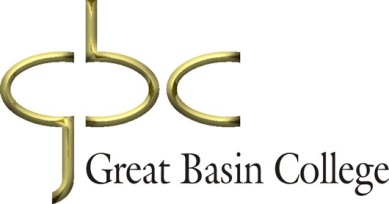 End of Semester Course ReportCourse Number and Name:    		Year / Semester:      Course Faculty (include any adjunct faculty utilizedCOURSE STATISTICSTheory Ratio       Clinical Ratio      Simulation Ratio   	 (Student to faculty ratios: Please use the number of students at the beginning of the semester for these.)Final Theory Outcomes:Percent Passed:   Percent Failed:      Range of Scores:  Final Clinical Outcomes:Percent Satisfactory:       Percent Unsatisfactory:   Course Attrition:Beginning number of students:   			Withdrawals:   					0	Incompletes (with expected date of completion):   	Dosage Calculation Test:First attempt pass 			Second attempt pass			Third attempt pass			A & P committee recommendation:	Course OverviewATI Tools/Materials: ATI proctored exam Nursing Care of Children, Real Life Nursing Care of Children, ATI journaling practice exams Brief synopsis of how ATI tools and/or materials were used in the course:  Any issues identified (i.e. are group scores higher or lower than previous semesters).Overall scores similar based on previous years. Increases in Foundational Thinking, Priority Setting,  Analysis/Diagnosis, Planning, Evaluation, Safety and Infection Control, Health Promotion and Maintenance, Pharmacological and Parental Therapies, Reduction of Risk Potential, Physiological Adaptation, Safety, and Evidence-based practice. Decreases in Clinical Judgement/Critical Thinking, Assessment, Implementation/Therapeutic Nursing, Management of Care, Psychosocial Integrity, Basic care and Comfort, and Patient-centered Care. The biggest decreases were in management of care (77.6 – ranging from 77.6-100)  and psychosocial integrity (59.6 – ranging from 59.6 -81.8). Based on NCLEX program report the recent graduates scored low in growth and development. That section falls under Health Promotion and Maintenance and this year’s group continued to score higher than last year, ranging from 60.6 to 74.7. Addressing Physiological Adaptation, as discussed in the previous year’s course report led to a slight increase from previous year, 73.6-74.9. Course Exams:Any adjustments that may need to be done in course exams related to percentage distribution of NCLEX categories, cognitive level, and nursing process. (Please see test blueprints and allotted percentages of item categories)THEORY EVALUATIONTextbooks used and evaluation of each:Weekly content: Special Experiences related to student learning outcomes and competencies:Teaching Methods:CLINICAL EVALUATIONClinical Site Evaluation - Include EBP, Patient Health & Safety and ANA Standards(Please list strengths and/or limitations specific to each site)Briefly describe any concern(s) regarding clinical site(s) used.Clinical changes and reason(s): Special Experiences related to student learning outcomes and competencies:Teaching MethodsFULL COURSE OVERVIEWWhat worked well and reason(s):Anticipated Changes.Changes to weekly content and reason(s):Changes to point allocation and reason(s):Other changes and reason(s):Administrative:Syllabus has been saved to file.					The course was backed up on WebCampus.					Grades have been entered.									Grade book has been saved to file. NA							Student work samples have been filed in student file.				Student clinical care packets have been filed in student file. NA		Curriculum map has been updated with all changes madeand filed.							Integrated Concepts Illustration has been updated withall changes made and filed. 						Test blueprint has been filed with course report.				Faculty Signature(s):	Date:	12-21-20		Directions: Complete and save in Dropbox/Nursing Shared Files/SPE/Course Reports along with syllabus, clinical schedule, grade book, curriculum map, integrated concepts illustration, and test blueprint.ATI Test UsedWhen test  used during semesterNursing Care of ChildrenATI Final Proctored ExamsCurrent Semester2020PreviousSemester2019PreviousSemester2018PreviousSemester2017% & # of Group Below Proficiency Level 10000% & # of Group at Proficiency Level 13(7.9)2 (7.4)1 (.03)3 (11.5)% & # of Group at Proficiency Level 222(60.5)12 (44.4)14 (42.4)16 (61.5)% & # of Group at Proficiency Level 312(31.6)13 (48.1) 18 (54.5)7 (26.9)Group Score:75.075.177.072.5Group Mean—National:64.063.163.162.4Group Mean –Program:63.462.462.461.9Institutional Benchmark:% of Group Meeting InstitutionalBenchmark:N/A92.697.0Group Percentile Rank - National94979895Group Percentile Rank - Program95979897Thinking Skills Group ScoresFoundational Thinking84.274.778.353.8Clinical Judgment/Critical Thinking 73.874.175.673.5Priority Setting86.87177.373.8Nursing Process Group ScoresAssessment73.776.976.966.2Analysis/Diagnosis80.676.377.675.4Planning77.976.380.360.8Implementation/Therapeutic Nursing67.469.772.578.0Evaluation92.578.277.176.4Major NCLEX  Content AreasManagement of Care77.6100.0100.084.6Safety and Infection Control75.971.978.863.1Health Promotion and Maintenance74.771.160.678.5Psychosocial Integrity59.677.881.875.8Basic Care and Comfort77.678.378.874.2Pharmacological and Parenteral Therapies81.179.473.280.2Reduction of Risk Potential73.270.477.074.4Physiological Adaptation74.973.676.267.9QSENSafety81.275.580.981.8Patient-Centered Care71.176.571.177.4Evidence Based Practice74.170.274.166.4Teamwork and Collaboration84.2NANANAExam One Average 92Exam Two Average 96